Лекція 6 ВЕЛИКІ ВЧЕНІ ТА ВІДОМІ ПЕРСОНИ В ІТЦі люди надихають та мотивують. Вони – лідери ІТ бізнесу та ІТ інновацій. Завдяки їхнім надбанням ІТ індустрія сьогодні максимальна спрощена для того, щоб програмісти та розробники з усього світу могли легко опанувати її, достойно заробляти та постійно вдосконалювати свої знання, маючи готові шаблони для професійного навчання.
Засновник HTTP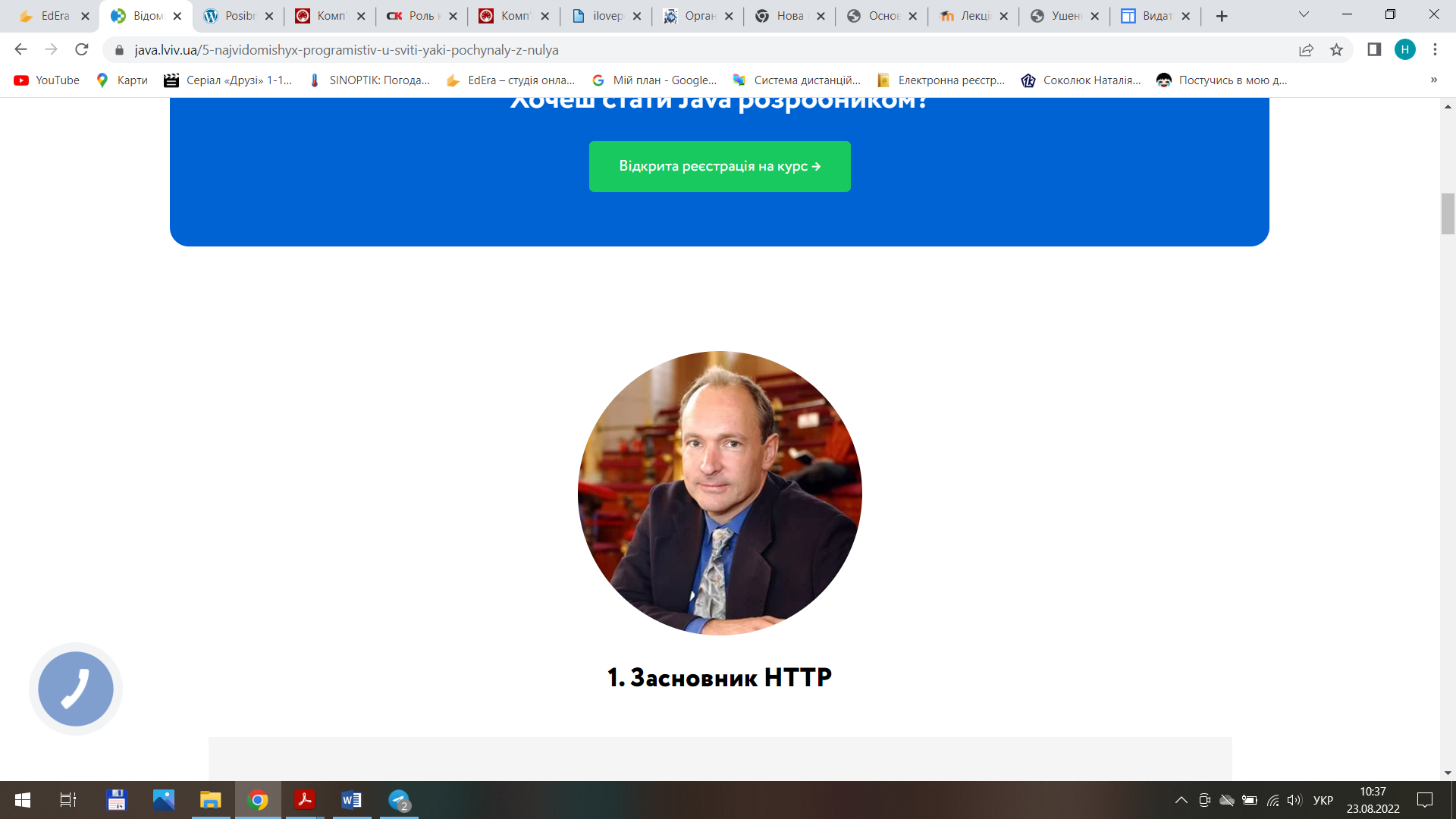 Сер Тім Бернерс-Лі – єдиний програміст-лицар, якого посвятила сама королева Єлизавета ІІ. Він – засновник протоколу передавання гіпертексту HTTP, на якому побудований весь інтернет.3 факти про Тіма:- Випускник-відмінник Оксфордського університету за фахом «Фізика».- Уперше захопився програмуванням під час роботи у компанії «Plessey Telecommunications» у Британії, де займався програмами розсилання повідомлень, системами розподілених транзакцій та технологіями штрих-коду.- Власне Протокол HTTP в тому вигляді, в якому ми знаємо його сьогодні вперше побачив світ як винахід Тіма у 1993 році. До цього понад 5 років тривала його розробка і тестування.Зараз Тім має звання почесного професора 17 найкращих світових університетів, в яких читає авторські лекції з інформатики та програмування. У вільний час Тім бореться за ідею загальнодоступного інтернету для всього світу.Найвідоміша цитата Тіма: «Якби я знав, скільки людей по всьому світу вказуватимуть URL, я б не використовував у синтаксисі подвійний слеш»2. Батько аналізу алгоритмів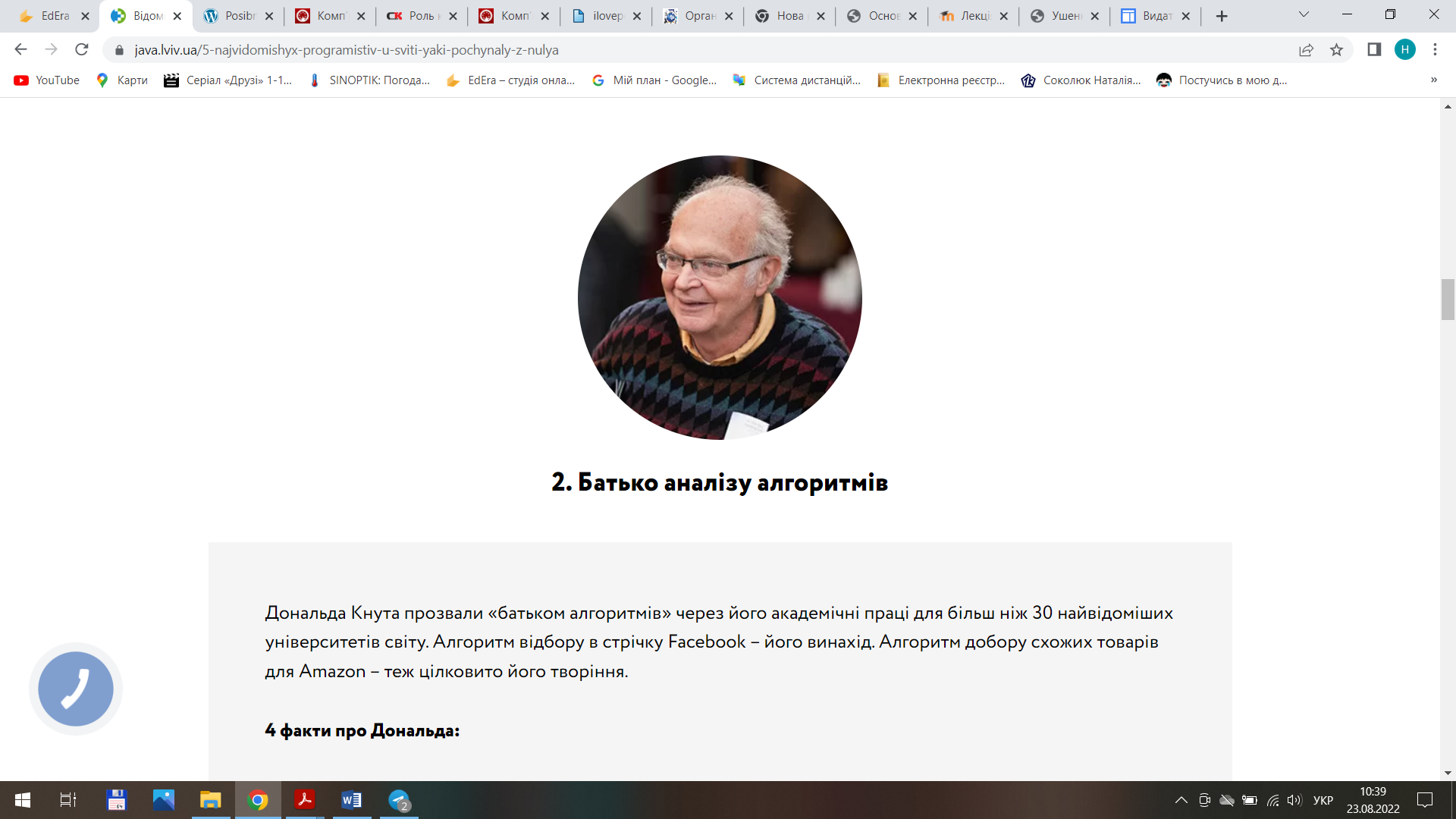 Дональда Кнута прозвали «батьком алгоритмів» через його академічні праці для більш ніж 30 найвідоміших університетів світу. Алгоритм відбору в стрічку Facebook – його винахід. Алгоритм добору схожих товарів для Amazon – теж цілковито його творіння.4 факти про Дональда:- Відмінник математики технологічного інституту Case Western University- Працював консультантом з проблем розробки ПЗ в компанії Burroughs- Згодом заснував типографічну систему TeX та пов'язану з нею мову визначення шрифтів та системи їх рендерингу METAFONT- У 2013 році став найбільш цитованим автором в галузі інформатики, посівши 37 місце за рейтингом проекту CiteSeerЗараз Дональду 77 років, але він так само подорожує світом та читає лекції у найбільш відомих та престижних вишах світу. На сьогодні відійшов від практики програмування та займається його науковим підґрунтям.Найвідоміша цитата Дональда: «Найкращий спосіб розібратися в чомусь – спробувати навчити цього ваш ПК»3. Стандарт програмування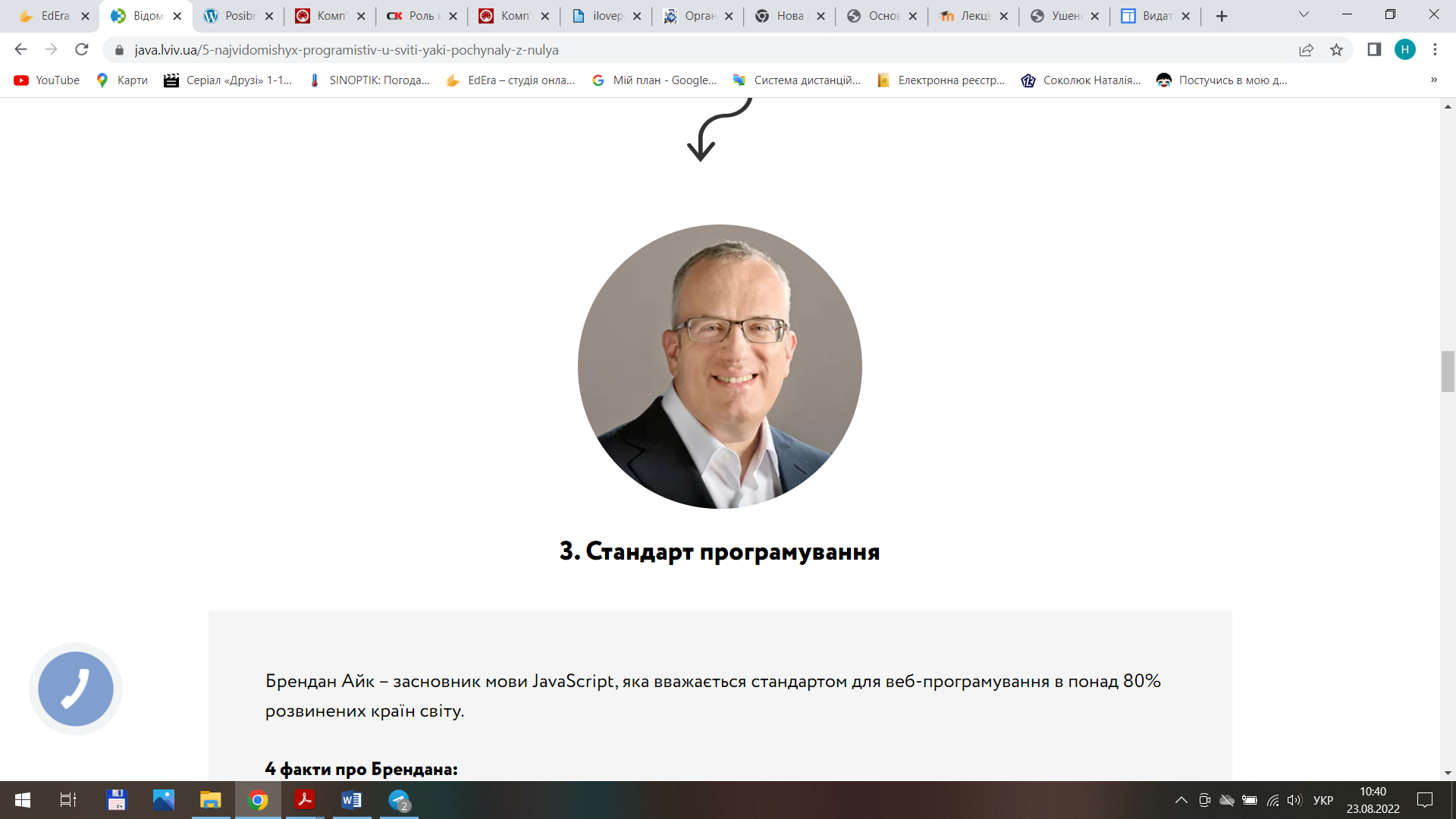 Брендан Айк – засновник мови JavaScript, яка вважається стандартом для веб-програмування в понад 80% розвинених країн світу.4 факти про Брендана:- Випускник-відмінник інформатики Іллінойського університету в Урбана-Шампейн (США)- Розпочав кар'єру джуніора-розробника у компанії Silicon Graphics, де за 7 років роботи опанував і програмування- Брав участь у створенні компанії Mozilla, яка розробила відомий браузер Firefox, як один з головних програмістів- У січні 2016 року Брендан оголосив про створення власного ІТ проекту - open source браузера Brave, який відрізняється тим, що ефективно блокує рекламу та захищає права користувачів на приватність.Зараз Брендам все ще працює над Brave, горить цією справою, та добирає в свою команду найкращих програмістів та розробників з усього світу.Найвідоміша цитата Брендана: «Найбільша цінність ІТ стартапу – це люди. Двері Brave завжди відкриті для тих, хто володіє двома якостями: справжнім професіоналізмом і справжньою людяністю»4. Найвідоміший пакувальник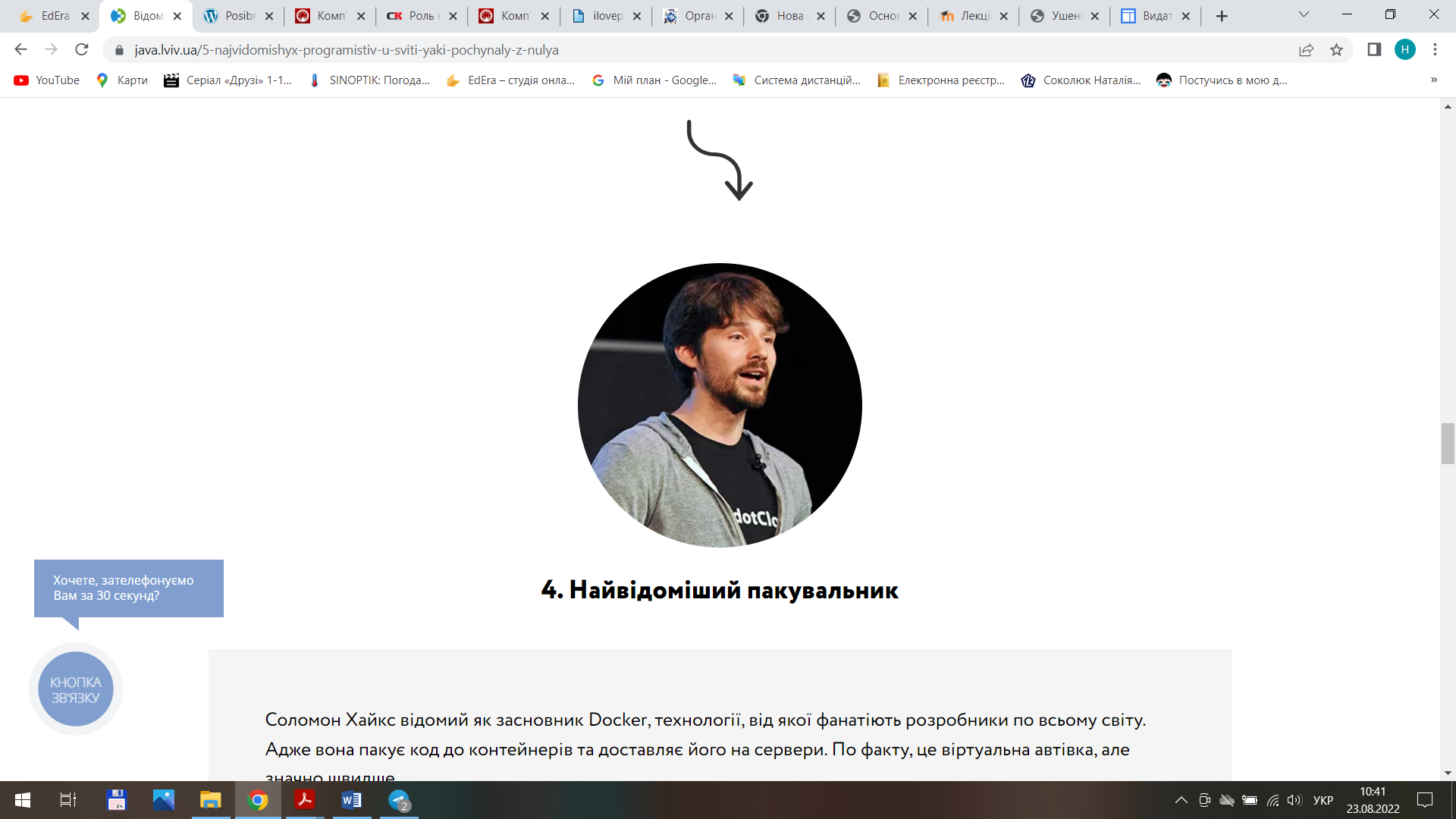 Соломон Хайкс відомий як засновник Docker, технології, від якої фанатіють розробники по всьому світу. Адже вона пакує код до контейнерів та доставляє його на сервери. По факту, це віртуальна автівка, але значно швидше.4 факти про Соломона:- Народився і навчався в Нью-Йорку, корінний мешканець мегаполісу- Працював інженером управління ІТ інфраструктурою та розробником ПЗ у компаніях CEIS та SmartJog, де відточив до блиску свої навички у програмуванні- Першим у світі створив та поширив концепцію контейнерів за допомогою технології Docker- Розробив та запустив платформу для збирання, доставки, запуску й управління розподіленими додатками для програмістів й розробників по всьому світу, за що на його персону «моляться» всі айтішники світу по сьогоднішній день.Зараз Соломон продовжує активно працювати з Docker та насолоджується тим, що побиває рейтинги наймолодших і найзаможніших геніїв програмування у світі.Найвідоміша цитата Соломона: «Я не знав, чи в мене вийде, я не знав, чи стану відомим, та я хотів створити щось корисне не лише для себе, а й для всієї ІТ спільноти у світі»5. Найшвидший завантажувач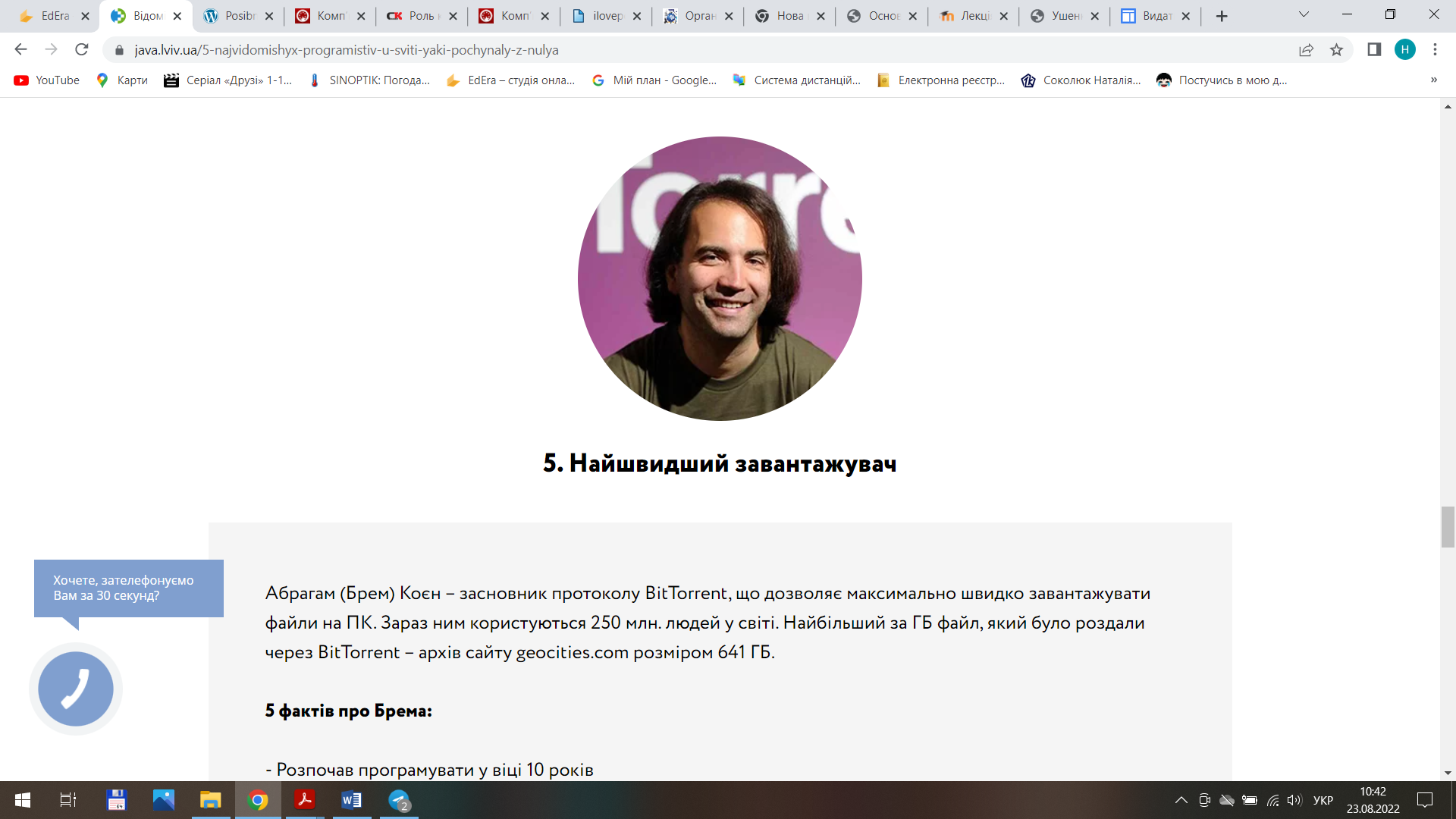 Абрагам (Брем) Коєн – засновник протоколу BitTorrent, що дозволяє максимально швидко завантажувати файли на ПК. Зараз ним користуються 250 млн. людей у світі. Найбільший за ГБ файл, який було роздали через BitTorrent – архів сайту geocities.com розміром 641 ГБ.5 фактів про Брема:- Розпочав програмувати у віці 10 років- Все життя працює за вільним графіком на фрілансі і заробляє в десятки разів більше, ніж весь ТОП-менеджмент США разом- Закінчивши освіту не за фахом, навички програміста здобував на проектних роботах в компаніях Evil Geniuses for a Better Tomorrow та Valve- Уперше створивши BitTorrent, тестував протокол на роздаванні файлів порнографічного змісту- Організатор однієї з найбільших конференцій з ІТ – CODECONСьогодні технологією Брема – BitTorrent – активно послуговуються Facebook, Twitter, Internet Archive, Blizzard, World of Tanks, Eve Online, уряд Великобританії та багато інших великих користувачів.Сам Брем, незважаючи на роки важкої роботи та обмаль часу на відпочинок, зберіг життєвий запал та відмінне почуття гумору. А початок своєї кар'єри в ІТ згадує своєю найвідомішою цитатою: «Я писав BitTorrent сидячи у залі в своїй невеличкій квартирі, у пошарпаних трусах та безробітний».